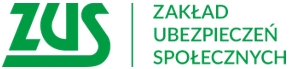 Informacja prasowaŚwiadczenie chorobowe dla osób powracających z zagranicyOsoby objęte obowiązkową kwarantanną, po przekroczeniu granicy, mogą ubiegać się o świadczenia chorobowe. Aby je uzyskać należy złożyć specjalne oświadczenie - w terminie 3 dni roboczych od dnia zakończenia kwarantanny.Osoba, która przekracza granicę państwową, ma obowiązek odbycia obowiązkowej kwarantanny, która trwa 14 dni. Zgodnie z najnowszym rozporządzeniem Ministerstwa Zdrowia taka osoba może ubiegać się o świadczenia z tytułu choroby. Aby je uzyskać, należy złożyć specjalne oświadczenie o odbywaniu obowiązkowej kwarantanny, w terminie 3 dni roboczych od dnia zakończenia kwarantanny. Wzór oświadczenia jest dostępny na stronie Zakładu Ubezpieczeń Społecznych.Takie oświadczenie pracownik lub zleceniobiorca składa do swojego płatnika składek, np. pracodawcy, zleceniodawcy. Osoby prowadzące działalność pozarolniczą i osoby z nimi współpracujące składają oświadczenie w ZUS. Oświadczenie może być przekazane elektronicznie – za pośrednictwem Platformy Usług Elektronicznych.Jeśli zasiłek chorobowy wypłaca ZUS, płatnik składek (pracodawca) w ciągu 7 dni przekazuje oświadczenie ubezpieczonego do Zakładu. Może to zrobić za pośrednictwem Platformy Usług Elektronicznych (PUE).Płatnik składek, który wypłaca zasiłki, lub ZUS może wystąpić do właściwego organu Państwowej Inspekcji Sanitarnej w celu weryfikacji danych zawartych w oświadczeniu.Należy pamiętać, że jeśli państwowy inspektor sanitarny zdecyduje o skróceniu lub zwolnieniu osoby, która odbywa kwarantannę z obowiązku jej odbywania, osoba ta powinna o tym poinformować wypłacającego świadczenie chorobowe (np. pracodawcę, zleceniodawcę albo ZUS).Osoby, które powracają z zagranicy i są objęte obowiązkową kwarantanną nabywają prawo do świadczenia chorobowego na ogólnych zasadach. W tej sytuacji zleceniobiorcy oraz przedsiębiorcy muszą mieć opłaconą składkę chorobową, która jest dobrowolna.Wszystkie informacje dotyczące pomocy dla przedsiębiorców, zasiłku za czas kwarantanny, opieki nad dzieckiem, orzecznictwa lekarskiego i kontaktu z pracownikami ZUS podczas stanu epidemii, dostępne są na stronie www.zus.pl, w zakładce „koronawirus”.Marlena Nowickaregionalna rzeczniczka prasowa ZUS w Wielkopolsce